Инструкцияпо работе с АИС «Мониторинг системы образования Республики Марий Эл»В адресной строке браузера ввести адрес АИС «Мониторинг системы образования в Республике Марий Эл» http://monitoring.citoko.ruДля авторизации в системе перейти в раздел «Личный кабинет». Из выпадающего списка выбрать тип организации, название образовательной организации и ввести пароль (пароли совпадают с паролями для входа в личный кабинет сайта технической поддержки ЕГЭ и ГИА, руководители дошкольных образовательных организаций получают пароли в отделе образования).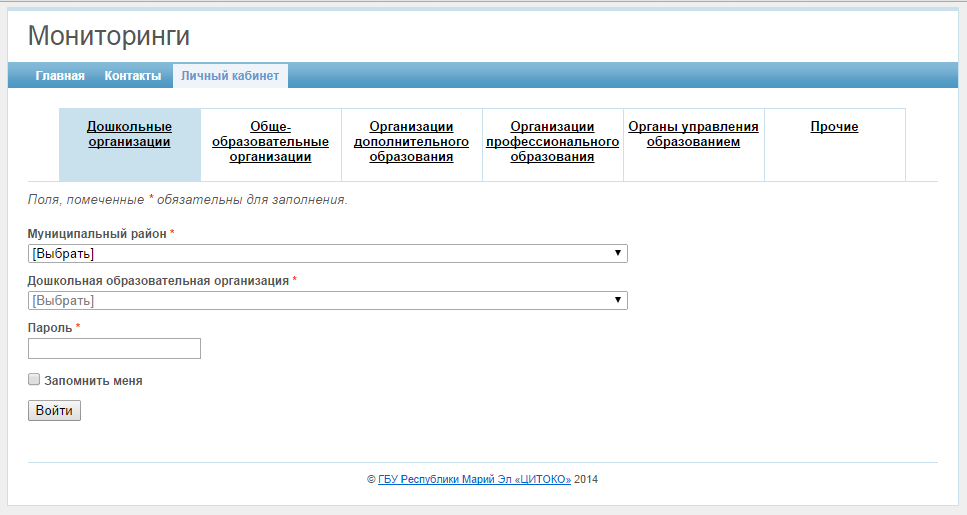 Рис. 1. Форма авторизацииВыбрать форму для заполнения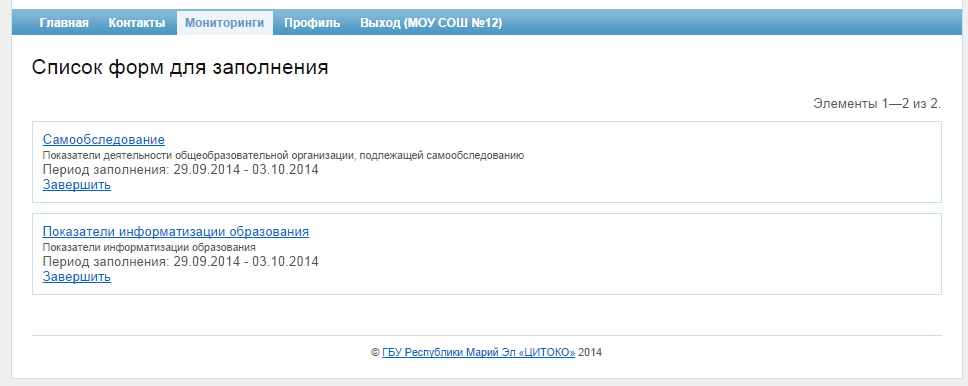 Рис. 2. Список доступных форм для заполненияВвести значения показателей открытой формы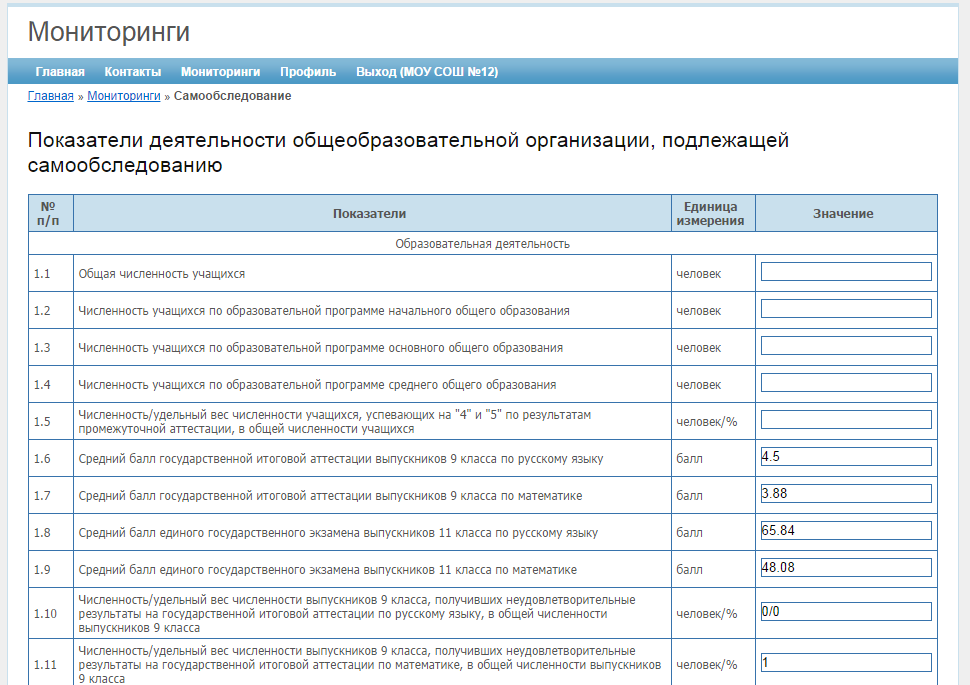 Рис. 3. Форма по самообследованию образовательной организацииСохранить заполненную форму.Завершить заполнение формы (после этой операции изменения невозможны).